JOHNSON SCHOOL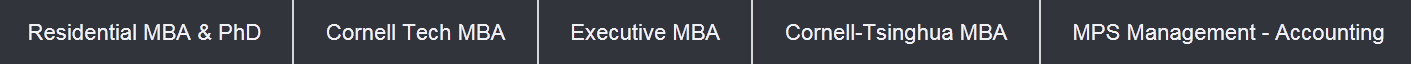 Schedules and other information forALL JOHNSON EVENTS can be found on theJohnson School websitePlease refer questions to:Johnson School Student Activities Office607-255-0068StudentActivities@johnson.cornell.edu